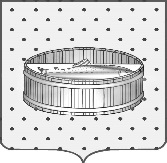 Ленинградская область                           Лужский муниципальный район Совет депутатов Лужского городского поселениятретьего созываРЕШЕНИЕ                                                               28 июня 2016 года    № 126                                                                      Об утверждении плана работы Совета депутатов Лужского городского поселения на второе полугодие 2016 годаЗаслушав и обсудив информацию Степанова В.Н. – главы Лужского городского поселения, Совет депутатов Лужского городского поселения   решил:Информацию принять к сведению.2. План работы Совета депутатов на второе полугодие 2016 года утвердить (приложение).Глава Лужского городского поселения,исполняющий полномочия председателя Совета депутатов	                                                                              В.Н. Степанов Разослано: адм. ЛМР – 2 экз., прокуратура. Утвержденрешением Совета депутатовЛужского городского поселения от 28.06.2016 г. № 126(приложение)ПЛАНработы Совета депутатов Лужского городского поселенияна второе полугодие 2016 г.№№п/пНаименованиеДатаОтветственные12341.О внесении изменений и дополнений в решение Совета депутатов Лужского городского поселения от 15.12.2015  № 94 «О бюджете муниципального образования Лужское городское поселение на 2016 год»в течение второго полугодия 2016 г.Председатель КФ ЛМР Кудрявцева Ю.Б.2.О подготовке и прохождении отопительного сезона 2016-2017 гг.  на территории Лужского городского поселенияавгуст-ноябрь 2016 г.И.о. заместителя главы администрации ЛМР Картавенко В.В.3.О бюджете муниципального образования Лужское городское поселение на 2017 годдекабрь 2016 г.Председатель КФ ЛМР Кудрявцева Ю.Б.